Администрация Пластовского муниципального районаПОСТАНОВЛЯЕТ:1. Постановление администрации Пластовского муниципального района от 02.07.2020 года №551 «О внесении изменений в постановление администрации Пластовского муниципального района от 09.10.2018 года №860» отменить. 	2. Настоящее постановление разместить на официальном сайте администрации Пластовского муниципального района в сети Интернет.	3. Организацию выполнения настоящего постановления возложить на заместителя главы Пластовского муниципального района по социальным вопросам Дьячкову Н.С.Глава Пластовского муниципального района                                                                  А.Н.Пестряков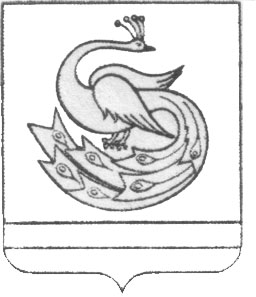 АДМИНИСТРАЦИЯ ПЛАСТОВСКОГО МУНИЦИПАЛЬНОГО РАЙОНАП О С Т А Н О В Л Е Н И Е«13_»___11______2020 г.                                                            № 1045_Об отмене постановления администрации Пластовского муниципального района от 02.07.2020 года №551